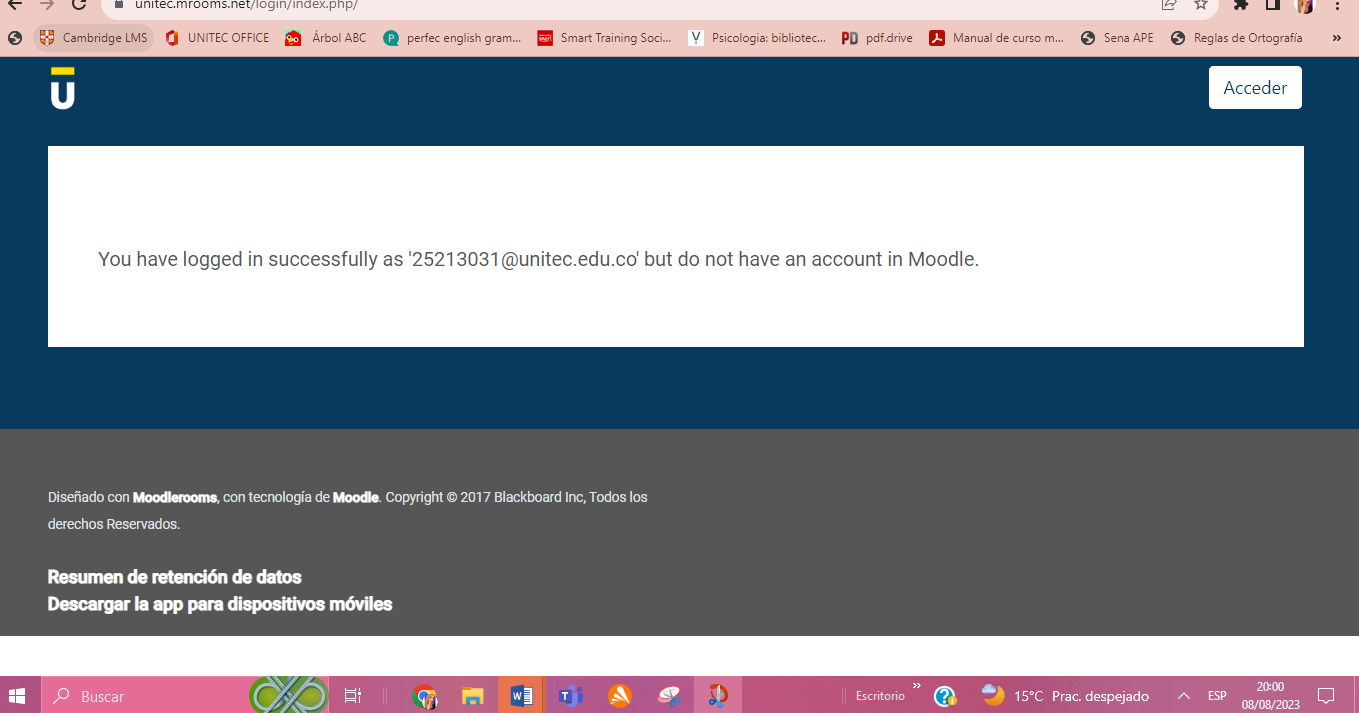 Porfavor ayuda en plataforma 